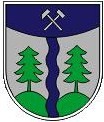 O Z N Á M E N ÍDle § 92 odst. 1) zákona č. 128/2000 Sb. se svoláváz a s e d á n í  z a s t u p i t e l s t v a obce Lázna den 12. března 2018 od 19 hodin.Zasedání proběhne v obecním společenském sále.Návrh programu:Smlouva o výpůjčceRevokace usnesení ZO č. 121/2016Záměr směny pozemkůSchválení žádostí o připojení na obecní vodovodDiskuseRůznéV Lázu dne  3.3. 2018								Mgr. Antonín Kropáč                 	       	starostaZveřejnění na úřední desce: 					  Zveřejněno:							Sejmuto: